В целях выявления и учета мнения и интересов жителей города Новосибирска по проекту постановления мэрии города Новосибирска «О проекте межевания территории квартала 332.02.03.03 в границах проекта планировки территории, ограниченной улицами Бородина, Петухова, Советским шоссе и границей города Новосибирска, в Кировском районе», в соответствии с Градостроительным кодексом Российской Федерации, Федеральным законом от 06.10.2003 № 131-ФЗ «Об общих принципах организации местного самоуправления в Российской Федерации», решением городского Совета Новосибирска от 25.04.2007 № 562 «О Положении о публичных слушаниях в городе Новосибирске», постановлениями мэрии города Новосибирска от 05.03.2018 № 809 «О подготовке проекта межевания территории квартала 332.02.03.03 в границах проекта планировки территории, ограниченной улицами Бородина, Петухова, Советским шоссе и границей города Новосибирска, в Кировском районе», от 06.02.2018 № 428 «О проекте планировки и проектах межевания территории, ограниченной улицами Бородина, Петухова, Советским шоссе и границей города Новосибирска, в Кировском районе», руководствуясь Уставом города Новосибирска, ПОСТАНОВЛЯЮ:1. Назначить публичные слушания по проекту постановления мэрии города Новосибирска «О проекте межевания территории квартала 332.02.03.03 в границах проекта планировки территории, ограниченной улицами Бородина, Петухова, Советским шоссе и границей города Новосибирска, в Кировском районе» (приложение).2. Провести 08.06.2018 в 15.00 час. публичные слушания по адресу: Российская Федерация, Новосибирская область, город Новосибирск, Красный проспект, 50, кабинет 230.3. Создать организационный комитет по подготовке и проведению публичных слушаний (далее – организационный комитет) в следующем составе:4. Определить местонахождение организационного комитета по адресу: Российская Федерация, Новосибирская область, город Новосибирск, Красный проспект, 50, кабинет 410, почтовый индекс: 630091, адрес электронной почты: ebakulova@admnsk.ru, контактный телефон: 227-54-58.5. Предложить жителям города Новосибирска не позднее пяти дней до даты проведения публичных слушаний направить в организационный комитет свои предложения по вынесенному на публичные слушания проекту постановления мэрии города Новосибирска «О проекте межевания территории квартала 332.02.03.03 в границах проекта планировки территории, ограниченной улицами Бородина, Петухова, Советским шоссе и границей города Новосибирска, 
в Кировском районе». Предложения по проекту, вынесенному на публичные слушания, могут быть представлены в организационный комитет по истечении указанного срока, но не позднее трех дней со дня проведения публичных слушаний, указанные предложения не подлежат анализу экспертами, но могут быть учтены при доработке проекта. 6. Организационному комитету организовать мероприятия, предусмотренные частью 5 статьи 28 Градостроительного кодекса Российской Федерации, для доведения до жителей города информации о проекте межевания территории квартала 332.02.03.03 в границах проекта планировки территории, ограниченной улицами Бородина, Петухова, Советским шоссе и границей города Новосибирска, в Кировском районе.7. Возложить на Тимонова Виктора Александровича, заместителя начальника департамента строительства и архитектуры мэрии города Новосибирска  главного архитектора города, ответственность за организацию и проведение первого заседания организационного комитета.8. Департаменту строительства и архитектуры мэрии города Новосибирска разместить постановление и информационное сообщение о проведении публичных слушаний на официальном сайте города Новосибирска в информационно-телекоммуникационной сети «Интернет».9. Департаменту информационной политики мэрии города Новосибирска обеспечить опубликование постановления и информационного сообщения о проведении публичных слушаний.10. Контроль за исполнением постановления возложить на заместителя мэра города Новосибирска – начальника департамента строительства и архитектуры мэрии города Новосибирска.Устьянцева2275462ГУАиГПриложениек постановлению мэриигорода Новосибирскаот 14.05.2018 № 1683Проект постановления мэриигорода НовосибирскаВ целях определения местоположения границ образуемых и изменяемых земельных участков, с учетом протокола публичных слушаний и заключения о результатах публичных слушаний, в соответствии с Градостроительным кодексом Российской Федерации, решением Совета депутатов города Новосибирска от 24.05.2017 № 411 «О Порядке подготовки документации по планировке территории и признании утратившими силу отдельных решений Совета депутатов города Новосибирска», постановлением мэрии города Новосибирска от 06.02.2018 № 428 «О проекте планировки и проектах межевания территории, ограниченной улицами Бородина, Петухова, Советским шоссе и границей города Новосибирска, в Кировском районе», руководствуясь Уставом города Новосибирска, 
ПОСТАНОВЛЯЮ:1. Утвердить проект межевания территории квартала 332.02.03.03 в границах проекта планировки территории, ограниченной улицами Бородина, Петухова, Советским шоссе и границей города Новосибирска, в Кировском районе (приложение).2. Департаменту строительства и архитектуры мэрии города Новосибирска разместить постановление на официальном сайте города Новосибирска в информационно-телекоммуникационной сети «Интернет».3. Департаменту информационной политики мэрии города Новосибирска в течение семи дней со дня издания постановления обеспечить опубликование постановления.4. Контроль за исполнением постановления возложить на заместителя мэра города Новосибирска – начальника департамента строительства и архитектуры мэрии города Новосибирска.Устьянцева2275462ГУАиГПриложениек постановлению мэриигорода Новосибирскаот ___________ № _______ПРОЕКТмежевания территории квартала 332.02.03.03 в границах проекта планировки территории, ограниченной улицами Бородина, Петухова, Советским шоссе и границей города Новосибирска, в Кировском районе1. Текстовая часть проекта межевания территории (приложение 1).2. Чертеж межевания территории (приложение 2).____________Приложение 1к чертежу межевания территории квартала 332.02.03.03 в границах проекта планировки территории, ограниченной улицами Бородина, Петухова, Советским шоссе и границей города Новосибирска, в Кировском районеТЕКСТОВАЯ ЧАСТЬпроекта межевания территории____________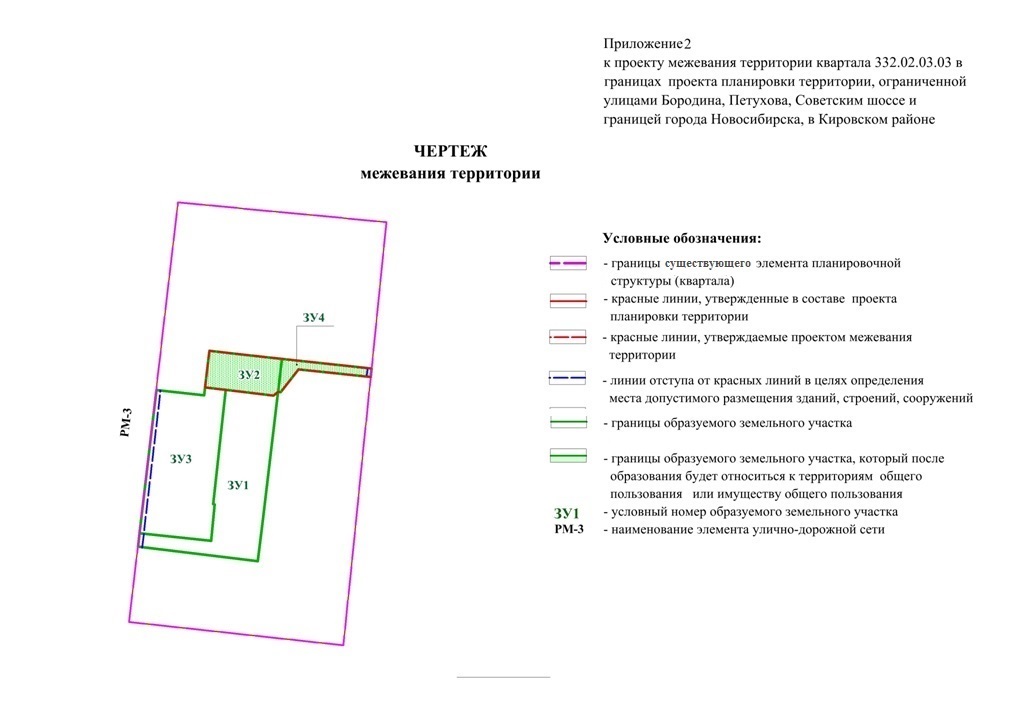 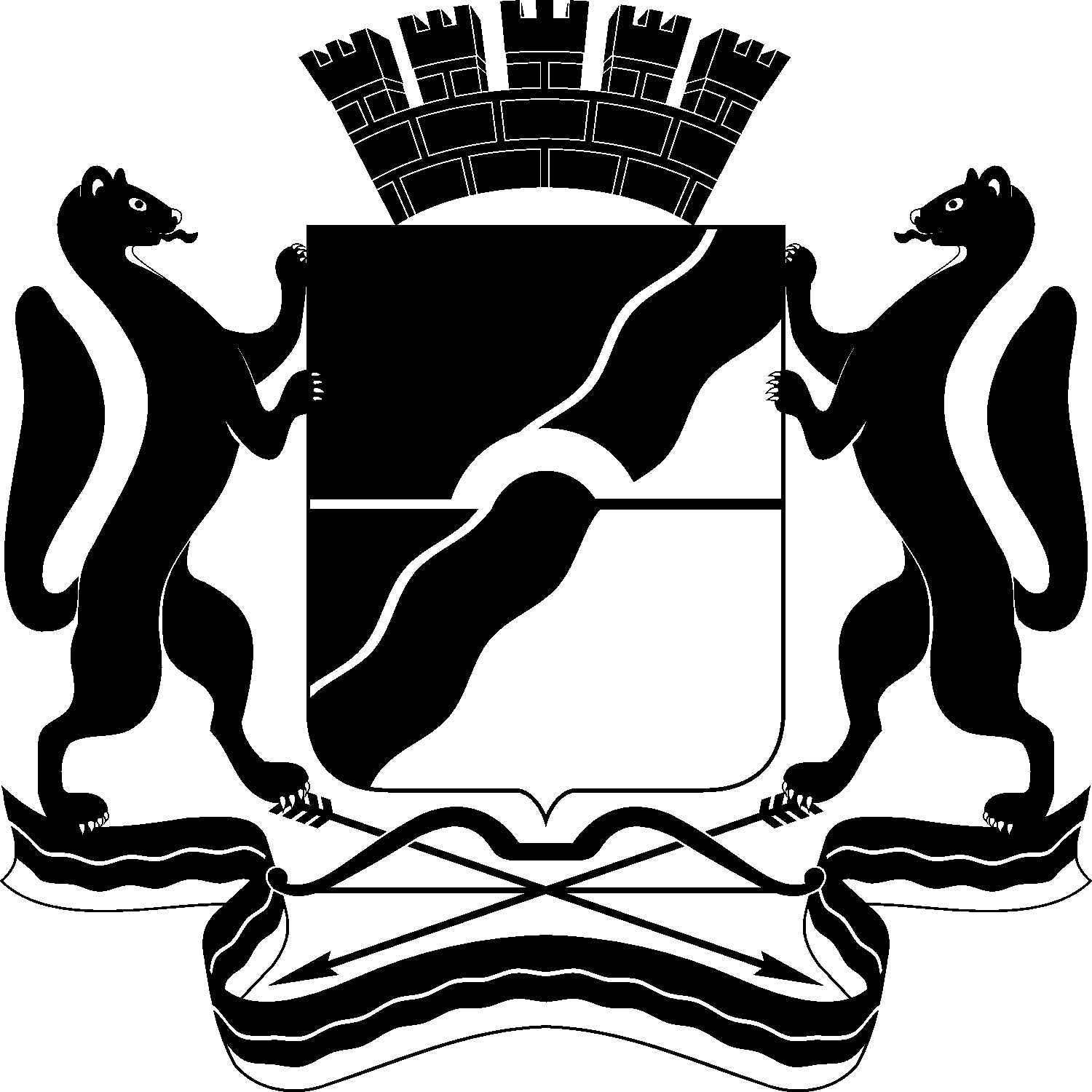 МЭРИЯ ГОРОДА НОВОСИБИРСКАПОСТАНОВЛЕНИЕОт  	  14.05.2018		№          1683	О назначении публичных слушаний по проекту постановления мэрии города Новосибирска «О проекте межевания территории квартала 332.02.03.03 в границах проекта планировки территории, ограниченной улицами Бородина, Петухова, Советским шоссе и границей города Новосибирска, в Кировском районе»Бакулова Екатерина Ивановнаначальник отдела градостроительной подготовки территорий Главного упра-вления архитектуры и градостроительства мэрии города Новосибирска;Галимова Ольга Лингвинстоновнаначальник отдела планировки территории города Главного управления архитектуры и градостроительства мэрии города Новосибирска;Демченко Татьяна Юрьевнаконсультант отдела градостроительной подготовки территорий Главного упра-вления архитектуры и градостроительства мэрии города Новосибирска;Игнатьева Антонида Ивановна–заместитель начальника Главного управления архитектуры и градостроительства мэрии города Новосибирска;Гончаров Андрей Александрович‒глава администрации Кировского района города Новосибирска;Кухарева Татьяна Владимировна–главный специалист отдела градостроительной подготовки территорий Главного управления архитектуры и градостроительства мэрии города Новосибирска;Позднякова Елена Викторовназаместитель начальника Главного управления архитектуры и градостроительства мэрии города Новосибирска;Столбов Виталий Николаевич–начальник Главного управления архитектуры и градостроительства мэрии города Новосибирска;Тимонов Виктор Александровичзаместитель начальника департамента строительства и архитектуры мэрии города Новосибирска – главный архитектор города;Устьянцева Валентина Анатольевна–главный специалист отдела застройки городских территорий Главного упра-вления архитектуры и градостроительства мэрии города Новосибирска.Мэр города НовосибирскаА. Е. ЛокотьО проекте межевания территории квартала 332.02.03.03 в границах проекта планировки территории, ограниченной улицами Бородина, Петухова, Советским шоссе и границей города Новосибирска, в Кировском районеМэр города НовосибирскаА. Е. ЛокотьУсловный номер образуемого земельного участка на чертеже межевания территорииУчетный номер кадастрового кварталаВид разрешенного использования образуемого земельного участка в соответствии с проектом планировки территорииПлощадь образуемого земельного участка, гаАдрес земельного участкаВозможные способы образования земельного участка123456ЗУ154:35:051151Обслуживание автотранспорта 0,5027Российская Федерация, Новосибирская область, город Новосибирск, ул. Виктора Уса, 11аРаздел земельного участка с кадастровым номером 54:35:051151:1041ЗУ254:35:051151  Земельные участки (территории) общего пользования0,1431Российская Федерация, Новосибирская область, город Новосибирск, ул. Виктора Уса, 11бРаздел земельного участка с кадастровым номером 54:35:051151:1041 ЗУ354:35:051151  Обслуживание автотранспорта0,5414Российская Федерация, Новосибирская область, город Новосибирск, ул. Виктора Уса, 11вРаздел земельного участка с кадастровым номером 54:35:051151:1041ЗУ454:35:051151  Земельные участки (территории) общего пользования0,0537Российская Федерация, Новосибирская область, город Новосибирск, ул. Петухова, 14/9аОбразование из земель, государственная собственность на которые не разграничена